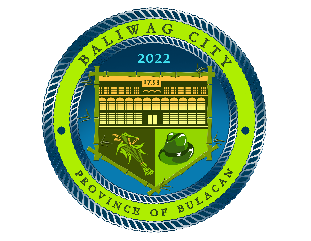 Date: ___________________Name of Applicant: _________________________________________ Project Description: ______________________________Location of Project: ____________________________________________________ Contact Number: _____________________	                          Email Address: ______________________________________CHECKLIST OF REQUIREMENTS Five (5) copies of filed up Application Form for Fencing Permit signed and sealed by professional (NOTARIZED) Two (2) copies of Transfer Certificate of Title (TCT), or Deed of Absolute Sale or or Contract to Sell or Contract of Lease (if lessee)    Secretary’s Certificate (if corporation) and/or Notarized Authorization Letter/SPA (if the applicant/signatory is not the owner) Two (2) copies of Tax Declaration of Real Property  One (1) photocopy of Community Tax Certificate (Cedula) Two (2) copies of updated Official Receipt of Real Property Tax Barangay Building Clearance (photocopy) Three (3) sets of Survey Plans, design plans and other documents as follows: A) Architectural Documents B) Civil/Structural Documents C) Geodetic Documents Two (2) photocopies of Valid Licenses (PRC I.D.) & PTR of all involved professionals (All copies must be originally signed & sealed) Two (2) copies of signed and sealed Bill of Materials Two (2) copies of signed and sealed SpecificationsI fully understand that in case there are lacking MAJOR requirements on my submission shall cause delay in processing the permit applied. That ONLY incomplete requirements with minor deficiencies will proceed to assessment / evaluation and the said documents shall be submitted upon claiming the order of payment.____________________________________					_________________________________        Receiving Officer								          Applicant                (Signature over printed name)							               (Signature over printed name)IMPORTANT NOTES:All application forms are available in the Office of the Building Official and/or on the website.All the fully accomplished forms and requirements must be fastened in a LONG FOLDER except for the Drawing Plans and reports. All Document must be put inside a clear expandable plastic envelope.ONLY COMPLETE AND COMPLIANT APPLICATION WILL BE ACCEPTED.Bring this Checklist with detachable Claim Stub when submitting your application.Keep your CLAIM STUB at all times; “NO CLAIM STUB, NO RELEASE”		                                                                       R E L E A S I N G                                                                         .   PERMIT RECEIVED BY:						DATE OF RELEASE:_______________________________________                                                               ____________________________                Signature over printed nameCLAIM STUBApplication No.			: _______________________________________________________________Time & Date Applied/Submitted	: _______________________________________________________________Return Date			: _______________________________________________________________Receiving Officer			: _______________________________________________________________				     	            (Signature over Printed Name)Name of Applicant/Owner		: ______________________________________________________________Location of Project		: ______________________________________________________________Project Title			: ______________________________________________________________